                                      ТЕХНОЛОГИЧЕСКАЯ КАРТА ОБРАЗОВАТЕЛЬНОЙ ДЕЯТЕЛЬНОСТИОБРАЗОВАТЕЛЬНАЯ ОБЛАСТЬ «ПОЗНАВАТЕЛЬНОЕ РАЗВИТИЕ»ФОРМИРОВАНИЕ ЦЕЛОСТНОЙ КАРТИНЫ МИРА, РАСШИРЕНИЕ КРУГОЗОРАТехнологическая карта по теме «Учения юных пожарных» (культурно-досуговая деятельность для детей старшей группы)Цель: Активизация знаний детей о пожарной безопасности, привлечение родителей к активной работе по формированию детской безопасностиЗадачи:вызвать у детей желание быть осторожнее с огнём;в игровой форме закрепить знания детей о причинах возникновения пожара и правилах поведения при пожаре;воспитывать бережное отношение к своей жизни;воспитывать чувство дружбы, сплочённости, коллективизма. Развивать смекалку, внимание;развивать умение создавать плоскую конструкцию из ТИКО по схеме.Планируемые результаты: умеет называть причину пожара и правила поведения при пожаре;сплотить детей и родителей в понимании вопроса осторожного  обращения  с огнём;умеет правильно соединять ТИКО-детали и создавать плоскую конструкцию по схеме.Интеграция образовательных областей: «Познавательное развитие», «Физическое развитие».Средства реализации: набор конструктора ТИКО «Фантазер», схема цифр 0, 1, 2; «одежда пожарного»: жилет, ремень, каска, рукавицы. Картинки с правилами для задания родителям. Спортивное оборудование: обручи, «тоннели», «шланги», конусы. Картонные рамки для номеров спасательной и противопожарной службы.Ход занятия:     Автор: Гришина Екатерина Григорьевна, воспитатель, муниципальное бюджетное дошкольное общеобразовательное                 учреждение №7, г. Калуга, Калужской области.     Приложение 1Технологическая карта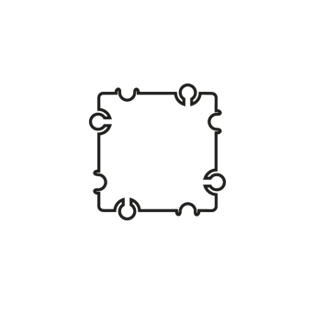 Приложение 2Технологическая картаПриложение 3Технологическая картаЭтапы деятельностиДеятельность педагогаДеятельность детейМотивационно-побудительныйДети под музыку входят в зал.Ведущий приветствует всех присутствующих (детей и взрослых). Загадывает загадку:Пообедать он готовВидишь сколько языков!Быстро ест дрова в печи,Нагревая кирпичи!Ты его рукой не тронь.Может укусить…(огонь).Дети входят в зал, отгадывают загадкуОрганизационно-поисковыйДети:1.Всем детям это нужно знать, Опасно спичками играть.Ещё ребята знать должны:Опасно разжигать костры.2.Петарды очень злая штука,Легко они поранят руку.Нельзя играться с утюгом-Утюг бывает тоже злом.3.Пожар беда. Пожар-не шутка.Причина -  шалости минутка.Пожар не винных обижаетИ много боли причиняет.Ведущий: Искру туши до пожара, беду отводи до удара.Объявляем «Учения юных пожарных».1.Про пожарных говорятЧто они всё время спятТолько это ерундаНа чеку они всегда!На дежурстве день и ночь, Чтоб в любой момент помочьТолько прозвучит сигналВыезжают на пожар.Упражнение «Пожарные одеваются»2.У машины красный цветЕсть сирена, яркий светНаготове в ней всегдаШланги, лестница, вода.Упражнение «Бег в обруче двойками».3.Пламя стены дома лижетНенасытным языком,Вверх огонь до самой крышиПоднимается ползком.Упражнение  «Тоннель»Игра «ДА» «Нет».Игра называется «Да» «Нет», Все внимательно играйте,Думайте и отвечайте.На вопросы дай ответ,И скажи мне «ДА» иль «Нет».Всем ребятам нужно знать, Что с огнём нельзя играть.Это все ребята знают? (ДА)А с огнём они играют? (Нет)Для ребят пожары шутка? (Нет)Палит листья мальчик Тихон,У костра он скачет лихо.Дети, дайте мне ответ,  Хорошо ли это? (Нет)Причиняет огонь зло? (Да)А даёт огонь добро? (Да)С огнём всегда ты осторожен? (Да)Что ж, завершать игру мне можно.4.Стали строем у ворот,Подключили шланг упругийИ, раздувшись от натуги,Он забил как пулемёт.Упражнение «Пожарные собирают шланги».Дети:1.Добрый огонь нуженС добрым огнём дружим.Но иногда бываетНас огонь огорчает.2.Огонь бывает другим, Опасным бывает и злым.Когда мы не осторожныВ пожаре погибнуть можно.3.Огонь и дым со всех сторон,Нам срочно нужен телефон.Простые цифры набирайИ адрес точный называй.Ведущий: Какие же простые цифры надо набрать, чтобы вызвать спасателей или пожарную машину? (01, 101, 112). Обращает внимание на стену и пустые рамки для номеров телефонов. Предлагаю восстановить телефонные номера.Раздает детям наборы конструктора ТИКО «Фантазер».Рассматриваем с детьми схемы (приложение 1, приложение 2, приложение 3), перечисляем детали конструктора и уточняем их количество.Самостоятельная деятельность детей.Из готовых цифр собираем телефонные номера и помещаем в рамку на стене.Ведущий: Должен каждый гражданинЗнать 01, 112, 101Если к вам придёт беда-Позвони скорей туда.Ведущий обращается к родителям.Уважаемые родители, предлагаем Вам игру «Какое правило подходит к картинке». Вместе с детьми проверяем правильность подобранных картинок к правилам противопожарной безопасности.Дети читают стихи.Дети делятся на две команды.По сигналу с каждой команды выбегают по одному ребёнку и надевают жилет, пояс, каску и рукавицы. То же самое выполняет каждый член команды. Чья команда быстрее справится с заданием.Дети бегают в обруче двойками.Дети по одному из каждой команды пролезают в тканевый тоннельПауза для юных пожарных. Разминка для ума.Дети собирают «шланги», сворачиваютДети читают стихиДети, пользуясь схемами, собирают из конструктора ТИКО нужные цифры. Каждый ребёнок собирает одну цифру, номера могут повторяться. Составляют номера телефонов спасательной и пожарной служб.Рефлексивно-коррегирующий	 Мы все увидели, какие наши дети смелые, ловкие, знают какую опасность представляет неуправляемый огонь. Пусть наши игры помогут детям понять опасность чрезвычайных сложных ситуаций. Давайте беречь детей, ведь очень многое зависит от нас взрослых.Дети обещают соблюдать правила пожарной безопасностиЦифра 0Цифра 0Цифра 0№ДеталиСоединение деталей1.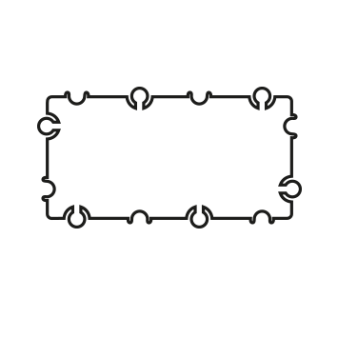 - 4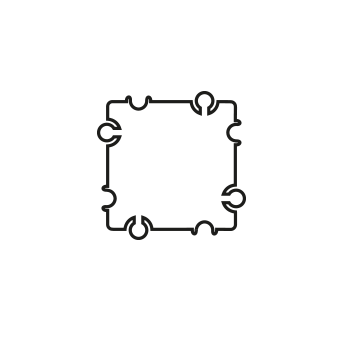                     - 2                                              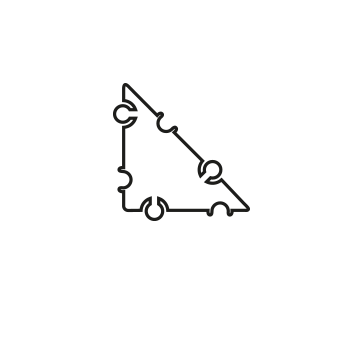          -4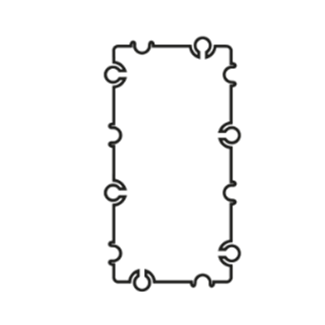 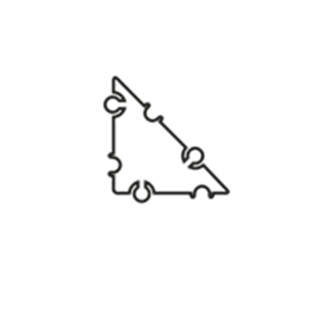 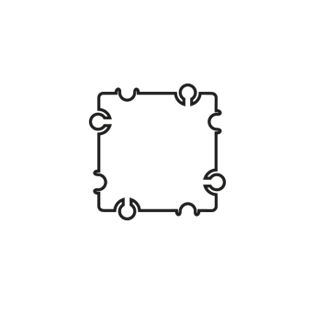 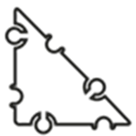 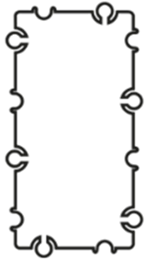 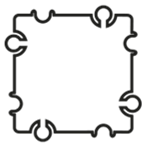 Цифра 1Цифра 1Цифра 1№ДеталиСоединение деталей1.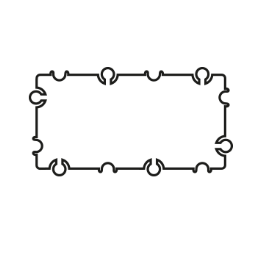 - 2               - 1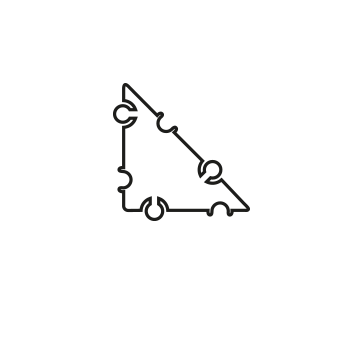 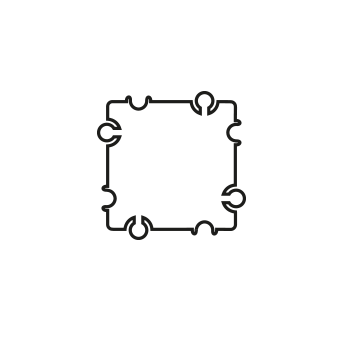                      - 4                                 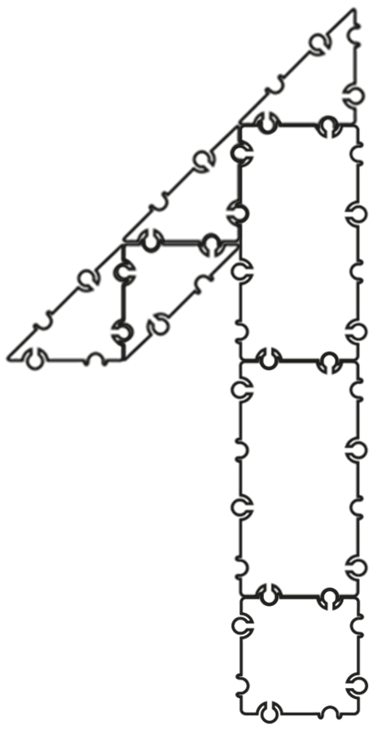 Цифра 2Цифра 2Цифра 2№ДеталиСоединение деталей1.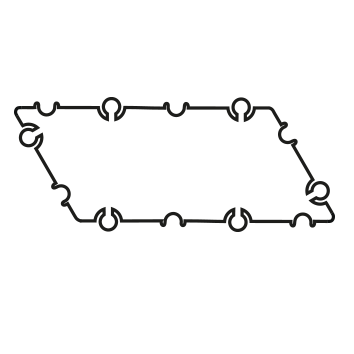     - 1                   - 4                     - 2    - 2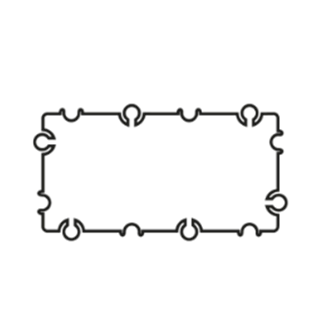 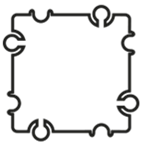 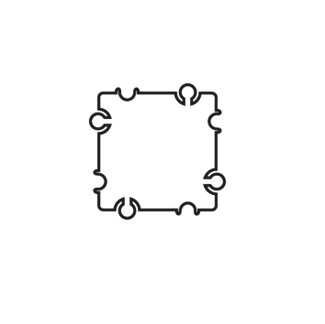 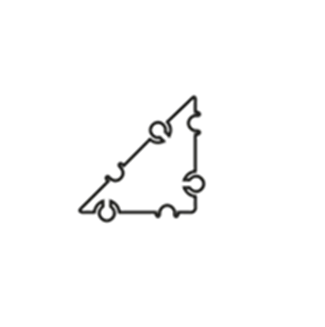 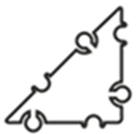 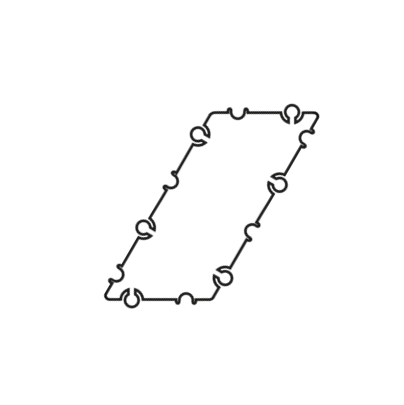 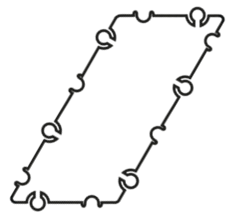 